Конспект занятия по ФЭМП "Путешествие в сказку. Порядковый счет в пределах 10" в старшей группеОбразовательные задачи:1. Закреплять навыки порядкового счета в пределах 10,2.Продолжать развивать умение сравнивать до10 предметов по высоте и раскладывать их в убывающем порядке, результаты сравнения обозначать словами: самый высокий , ниже, еще ниже, самый низкий.3. Повторить состав числа 5.4. повторить название дней недели и их последовательность.5. формировать умение решать логические задачи.Развивающие задачи:Развивать внимание, память, логическое мышление, мелкую моторику,Воспитательные задачи:Воспитывать интерес к занятиям математикой.Ход занятия1.Круг радости.В круг широкий вижу яВстали все мои друзья.Мы пойдем сейчас направо.А теперь пойдем налево.В центр дружно соберёмся.И на место все вернемся.Улыбнемся, подмигнем.Путешествовать начнем.Ребята, сегодня к нам пришли гости. Давайте поздороваемся и подарим им хорошее настроение (сдуваем с ладошек свои улыбки).2.Сюрпризный момент:- Ребята, посмотрите, как много у нас разноцветных конвертов!- Как узнать сколько их? (Нужно посчитать)- Давайте их сосчитаем. Сколько их? (5)- Эти конверты прислали нам жители Страны Сказок. Они необычные, они с загадками. Если мы правильно отгадаем их, то окажемся в Стране Сказок.3. Воспитатель берет красный конверт и загадывает загадку:Загадка:Маленькая девочка весело бежитПо тропинке к домикуЧто в лесу стоит.За кустами прячется пара злющих глаз,Кто-то страшный встретится девочке сейчас.Нужно этой девочке к бабушке скорейОтнести корзиночку, посланную с ней (Красная Шапочка)- А вот и сама Красная ШапочкаНа доске Красная Шапочка.(Здравствуйте, ребята. Я очень рада, что вы меня узнали. Я иду в гости к бабушке с гостинцами.)-Что Красная Шапочка может нести бабушке? (Ответы детей)- Молодцы, а еще она несет ей конфеты.- Как узнать сколько конфет? (Надо сосчитать)- Давайте сосчитаем. Сколько конфет?Ребенок выходит к доске, выставляет конфеты на доске, считает- Сколько всего конфет?(10 конфет)- Молодцы! Какая по счету желтая конфета? (Желтая конфета по счету 3)- Какая по счету голубая конфета?- Какого цвета пятая конфета?- Какая конфета находится перед красной? Какая она по счету?-Какая конфета после зелёной? Какая она по счету?-Какая конфета между желтой и зеленой? Какая по счету?- Хорошо! Вы правильно выполнили задания. Нам пора отправляться в следующую сказку, а Красной Шапочке надо идти в гости к бабушке.4. Воспитатель берет желтый конверт и загадывает загадкуЗагадка: Толстяк живет на крыше.Летает всех он выше,Если ляжет рано спатьТы с ним сможешь поигратьПрилетит к тебе в твой сонЖивой веселый …. (Карлсон)На доске фигура Карлсона (Работа с раздаточным материалом за столами. Блоки Дьеныша)-Молодцы! Справились с заданием! Карлсону пора лететь к Малышу, а нам в следующую сказку.5. Воспитатель берет оранжевый конверт и загадывает загадкуЗагадка: Деревянным острым носомВсюду лезет он без спросаДаже дырку на картинеНосом сделал…(Буратино)На доске фигура Буратино.-Здравствуйте, ребята! Молодцы, догадались кто я. Мальвина дала мне задание, но я никак не могу справиться. Помогите мне, пожалуйста.) Когда дети выстроили числовой ряд, воспитатель задает вопросы;-назови соседей числа 3 (обращаясь к тому ребенку, у которого цифра 3).-назови соседей числа 5.-назови соседей числа 7.-число, последующее числа 8(9)-я задумала число, оно больше 6 на единицу. Какое число я задумала?- я задумала число. Оно меньше 5 на единицу, какое это число?- Попрощаемся с Буратино и отправимся в следующую сказку6. Воспитатель берет зеленый конверт и загадывает загадку.Загадка: Их приглашают с другом ГенойНа день рожденья непременно.И любит каждую букашкуЗабавный добрый …(Чебурашка)На доске фигура Чебурашки.-Здравствуйте. Ой, и меня вы тоже узнали. Я хочу подарить крокодилу Гене рисунок, но не могу сам его нарисовать . Вы мне поможите? - Давайте поможем Чебурашке.Рисунок по точкам.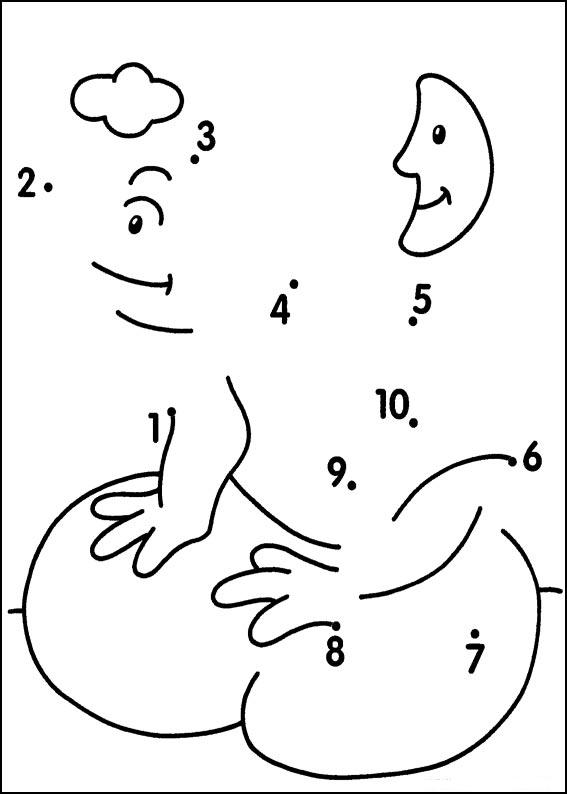 Физкульт минутка «Две лягушки».Видим, скачут по опушке
(Повороты в стороны.)
Две зеленые лягушки.
(Полуприседания вправо-влево.)
Прыг-скок, прыг-скок,
(Переступание с носка на пятку.)
Прыгать с пятки на носок.На болоте две подружки,
Две зеленые лягушки,
(Руки на поясе, полуприседания вправо-влево.)Утром рано умывались,
Полотенцем растирались.
(Выполнять движения в соответствии с текстом.)
Ножками топали,
Ручками хлопали.
Вправо наклонялись,
Влево наклонялись.
Вот здоровья в чем секрет,
(Ходьба на месте.)Всем друзьям физкультпривет!7. Воспитатель берет синий конверт и загадывает загадкуЗагадка:Он не знает ничего.Вы же знаете его.Мне ответьте без утайки.Как зовут его?.. (Незнайка)Воспитатель помещает фигуру Незнайки на доску.- Незнайка прислал нам веселые вопросы и просит на них ответить.Вопросы:-Сколько ушей у двух мышей? - Сколько носов у трех котов? - Сколько углов у треугольника?-Сколько дней в неделе? -Какой день недели сегодня? -Какой день недели был вчера? -Какой день недели завтра? -Какой день недели перед вторником - После субботы?
- Назови день недели после четверга.
- Назови день недели между четвергом и пятницей и т.д1. Три яблоки из сада ежик притащил,Самое румяное белке подарил!С радостью подарок получила белка.Сосчитайте яблоки у ежа в тарелке (2).3. Шесть веселых медвежатЗа малиной в лес спешатНо один малыш усталОт товарищей отсталА теперь ответ найди:Сколько мишек впереди? (5)4. Четыре зайца шли из школыИ вдруг на них напали пчелыДва зайчика спаслись едваА сколько не успело? (2)8. «Домик» (состав числа 5)Посмотрите на этот домик,какое число живет в этом домике? Нам надо заселить жильцов по этажам так, чтобы два числа вместе составили число 5. Давай те начнем с самого верхнего этажа. На этом этаже уже живет число 4, а какое число жолжно жить рядом?Молодцы ребятки , а теперь из сказок пора возвращаться в детский сад, закройте глаза и начинаем обратный отсчет от 10..Вот мы в сказке побывали,Очень многое узнали,Возвратились мы назад.Детский сад нам очень рад!9. Итог занятия. Рефлексия.- Что нового вы узнали на занятии?- Какие задания помогали выполнять сказочным героям? У кого задание было самым трудным?А за то, что вы помогли нашим сказочным героям, они вас угостили подарками.